Ortéza  zápěstí s olemovaným otvorem palce  112 020 BORT  Zápěstní ortéza  poskytuje oporu poraněným tkáňovým  strukturám ( klouby, vazy, pouzdra, chrupavky). Komprese takto pomáhá podpořit držící funkci vazů  a tudíž odlehčuje kloub. Současně ortéza nabízí zvýšenou ochranu proti špatným pohybům. Tato ortéza poskytuje oporu zápěstí a hřbetu ruky. Díky palcovému otvoru ortéza nesjíždí. Návod k použití:Palcový otvor může být otevřen přestřižením nití směřujících k palci.Indikace: 
Drobné kontuze, distorse, po snětí sádrové fixace, tenosynivitidaKontraindikace:Periferní arteriální onemocnění (PAD), poruchy lymfatického oběhu a otoky měkkých tkání nejasného původu i vzdálené od místa aplikované pomůcky, ztráta citlivosti či porucha prokrvení  v postižené oblasti  těla,  kožní onemocnění   v léčené  části těla.
Složení:
68% polyamid, 25% elastodies,  7% viskóza
   Důležité upozornění :Není určeno k opakovanému použití - tento zdravotnický prostředek je určen k léčbě pouze jednoho pacienta. V případě, že lékař určí používat ortézu v noci, vyhněte se zaškrcení krevního oběhu. V případě necitlivosti uvolněte ortézu a sejměte ji, je-li to nezbytné.Pokud obtíže pokračují, kontaktujte lékaře. Při nošení ortézy nepoužívejte  krémy nebo masti. Mohou  poškodit materiál.

Výrobek obsahuje latex a může vyvolat alergické reakceVelikosti			               obvod zápěstíx-small				do 13 cm small				13-15 cm medium			                  15-17 cm	large				17-19 cmx-large				19-21 cmPraní:Perte ručně v teplé vodě s mírným detergentem. Urovnejte rukou a sušte na vzduchu, nepoužívejte tepelné zdroje Výrobce: BORT GmbH                                                                                                                          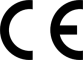 Dovozce :DVORT spol. s r.o.distribuce Nerudova 8 252 19 Rudnáwww.dvort.cze-mail distribuce@dvort.czD112020/D-08/14 wm Stand:  August  2014Překlad a stav /2014